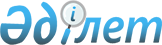 Қазақстан Республикасы Ауыл шаруашылығы министрлiгiнiң кейбір мәселелерiҚазақстан Республикасы Үкіметінің 2002 жылғы 7 қазандағы N 1096 қаулысы
      Қазақстан Республикасы Президентiнiң "Қазақстан Республикасының мемлекеттiк басқару жүйесiн одан әрi жетiлдiру шаралары туралы" 2002 жылғы 28 тамыздағы N 931  Жарлығына  сәйкес Қазақстан Республикасының Yкiметi қаулы етеді: 
      1. Күші жойылды - ҚР Үкіметінің 2005.04.06. N 310  қаулысымен . 


      2. Мыналар қайта ұйымдастырылсын: 
      1) Қазақстан Республикасы Табиғи ресурстар және қоршаған ортаны қорғау министрлiгiнiң Су ресурстары жөнiндегi комитетi Қазақстан Республикасы Ауыл шаруашылығы министрлiгiнiң Су ресурстары жөнiндегi комитетi болып; 
      2) Қазақстан Республикасы Табиғи ресурстар және қоршаған ортаны қорғау министрлiгі Орман, балық және аңшылық шаруашылығы комитетi Қазақстан Республикасы Ауыл шаруашылығы министрлiгiнiң Орман және аңшылық шаруашылығы комитетi болып; <*> 
      3) Қазақстан Республикасының Табиғи ресурстар мен қоршаған ортаны қорғау министрлiгi Су ресурстары жөнiндегi комитетiнiң мемлекеттiк мекемелерi - аумақтық органдары Қазақстан Республикасының Ауыл шаруашылығы министрлiгі Су ресурстары жөнiндегi комитетiнiң мемлекеттiк мекемелерi - аумақтық органдары болып; 
      4) қосымшаға сәйкес Қазақстан Республикасының Табиғи ресурстар және қоршаған ортаны қорғау министрлiгi Орман, балық және аңшылық шаруашылығы комитетiнiң мемлекеттiк мекемелерi - облыстық орман және биоресурстар жөнiндегi аумақтық басқармалары және Қазақстан Республикасы Табиғи ресурстар және қоршаған ортаны қорғау министрлiгiнiң мемлекеттiк мекемелерi - облыстық жануарлар және өсiмдiктер дүниесiн мемлекеттiк бақылау аумақтық басқармалары оларды Қазақстан Республикасының Ауыл шаруашылығы министрлiгi Орман және аңшылық шаруашылығы комитетiнiң мемлекеттiк мекемелерi - облыстық орман және аңшылық шаруашылығы аумақтық басқармаларына қосу жолымен. <*> 
      Ескерту. 2-тармаққа өзгерту енгізілді - ҚР Үкіметінің 2002.11.15. N 1216  қаулысымен ,   2002.11.22. N 1239  қаулысымен . 

      3. Күші жойылды - ҚР Үкіметінің 2005.04.06. N 310  қаулысымен . 

      4. Күші жойылды - ҚР Үкіметінің 2003.04.01. N 314  қаулысымен . 


      5. Қазақстан Республикасының Ауыл шаруашылығы министрлiгі белгiленген тәртiппен бiр ай мерзiмде осы қаулыны iске асыру жөнiнде тиiстi шаралар қабылдасын. 
      6. Қосымшаға сәйкес Қазақстан Республикасы Үкiметiнiң кейбiр шешімдерiнiң күшi жойылды деп танылсын. 
      7. Осы қаулы қол қойылған күнінен бастап күшіне енеді.  Қазақстан Республикасының Ауыл шаруашылығы
министрлiгі туралы
ереже
      Ескерту. Ереженің күші жойылды - ҚР Үкіметінің 2005.04.06. N 310  қаулысымен . 
      Қазақстан Республикасы Үкіметінің 
      күшi жойылған кейбір шешiмдерiнiң тізбесi 
      1. "Қазақстан Республикасының Ауыл шаруашылығы министрлігі туралы ереженi бекiту туралы" Қазақстан Республикасы Үкiметiнiң 1999 жылғы 16 қарашадағы N 1731  қаулысы  (Қазақстан Республикасының ПҮКЖ-ы, 1999 ж., N 51, 498-құжат). 
      2. "Мемлекеттік астық ресурстарын қалыптастыру, сақтау және пайдалану ережесiн бекiту туралы" Қазақстан Республикасы Үкiметiнiң 2001 жылғы 28 наурыздағы N 394  қаулысының  3-тармағы (Қазақстан Республикасының ПҮКЖ-ы, 2001 ж., N 12, 129-құжат). 
      3. "Қазақстан Республикасы Үкiметiнiң 1999 жылғы 16 қарашадағы N 1731 қаулысына өзгерiстер мен толықтырулар енгiзу туралы" Қазақстан Республикасы Үкiметiнiң 2001 жылғы 2 мамырдағы N 584  қаулысы  (Қазақстан Республикасының ПҮКЖ-ы, 2001 ж., N 16, 207-құжат). 
      4. "Қазақстан Республикасы Үкiметiнiң кейбiр шешiмдерiне өзгерiстер мен толықтырулар енгiзу туралы" Қазақстан Республикасы Үкiметiнiң 2001 жылғы 22 қыркүйектегi N 1222  қаулысымен  бекiтiлген Қазақстан Республикасы Үкiметiнiң кейбiр шешiмдерiне енгізiлген өзгерiстер мен толықтырулардың 1-тармағы (Қазақстан Республикасының ПҮКЖ-ы, 2001 ж., N 33, 431-құжат). 
      5. "Қазақстан Республикасы Ауыл шаруашылығы министрлiгiнiң қызметiне байланысты жекелеген мәселелер" туралы Қазақстан Республикасы Үкiметiнiң 2002 жылғы 28 маусымдағы N 704  қаулысымен  бекiтiлген Қазақстан Республикасы Үкiметiнiң кейбір шешiмдерiне енгiзілген өзгерiстер мен толықтырулардың 4-тармағы (Қазақстан Республикасының ПҮКЖ-ы, 2002 ж., N 20, 215-құжат). 
      6. "Қазақстан Республикасында ауыл шаруашылық және мелиоративтiк техниканың есебiн жүргiзу, оны мемлекеттiк тiркеу және техникалық жай-күйiн тексеру мәселелері туралы" Қазақстан Республикасы Yкiметiнiң 2002 жылғы 30 шiлдедегi N 846  қаулысының  1-тармағының 1) тармақшасы (Қазақстан Республикасының ПҮКЖ-ы, 2002 ж., N 25, 266-құжат). 
      Ескерту. Қосымшамен толықтырылды - ҚР Үкіметінің 2002.11.22. N 1239  қаулысымен . 
      Қазақстан Республикасының Ауыл шаруашылығы министрлiгi Орман және аңшылық шаруашылығы комитетінiң мемлекеттік мекемелерi - облыстық орман және аңшылық шаруашылығының аумақтық басқармалары болып қайта ұйымдастырылатын Қазақстан Республикасының Табиғи ресурстар және қоршаған ортаны қорғау министрлiгi Орман, балық және аңшылық шаруашылығы комитетiнiң мемлекеттiк мекемелерi - облыстық орман және биоресурстар жөнiндегi аумақтық басқармаларының және Қазақстан Республикасы Табиғи ресурстар және қоршаған ортаны қорғау министрлiгiнiң мемлекеттiк мекемелерi - облыстық жануарлар және өсiмдiктер дүниесiн мемлекеттiк бақылау аумақтық басқармаларының 
      ТIЗБЕСI 
      __________________________________________________________________ 
         Қайта ұйымдастырылатын      |  Қазақстан Республикасы Ауыл 
      мемлекеттiк мекемелердiң атауы |   шаруашылығы министрлiгiнiң 
                                     |       Орман және аңшылық 
                                     | шаруашылығы комитет мемлекеттік 
                                     |       мекемелерiнiң атауы 
      __________________________________________________________________ 
      Ақмола облыстық орман және        Ақмола облыстық орман және 
      биоресурстар жөнiндегi            аңшылық шаруашылығының 
      аумақтық басқармасы               аумақтық басқармасы 
      Ақмола облыстық жануарлар 
      және өсiмдiктер дүниесiн 
      мемлекеттiк бақылау 
      aумақтық басқармасы 
      Ақтөбе облыстық орман және        Ақтөбе облыстық орман және 
      биоресурстар жөнiндегi            аңшылық шаруашылығының 
      аумақтық басқармасы               аумақтық басқармасы 
      Ақтөбе облыстық жануарлар 
      және өсiмдiктер дүниесiн 
      мемлекеттiк бақылау 
      аумақтық басқармасы 
      Алматы облыстық орман және        Алматы облыстық орман және 
      биоресурстар жөнiндегi            аңшылық шаруашылығының 
      аумақтық басқармасы               аумақтық басқармасы 
      Алматы облыстық жануарлар 
      және өсiмдiктер дүниесiн 
      мемлекеттiк бақылау 
      аумақтық басқармасы 
      Атырау облыстық орман және        Атырау облыстық орман және 
      биоресурстар жөнiндегi            аңшылық шаруашылығының 
      аумақтық басқармасы               аумақтық басқармасы 
      Атырау облыстық жануарлар 
      және өсiмдiктер дүниесiн 
      мемлекеттiк бақылау 
      аумақтық басқармасы 
      Шығыс Қазақстан облыстық          Шығыс Қазақстан облыстық орман 
      орман және биоресурстар           және аңшылық шаруашылығының 
      жөнiндегi аумақтық басқармасы     аумақтық басқармасы 
      Шығыс Қазақстан облыстық 
      жануарлар және өсiмдiктер 
      дүниесiн мемлекеттiк бақылау 
      аумақтық басқармасы 
      Жамбыл облыстық орман және        Жамбыл облыстық орман және 
      биоресурстар жөнiндегi            аңшылық шаруашылығының 
      аумақтық басқармасы               аумақтық басқармасы 
      Жамбыл облыстық жануарлар 
      және өсiмдiктер дүниесiн 
      мемлекеттiк бақылау 
      аумақтық басқармасы 
      Батыс Қазақстан облыстық орман    Батыс Қазақстан облыстық орман 
      және биоресурстар жөніндегі       және аңшылық шаруашылығының 
      аумақтық басқармасы               аумақтық басқармасы 
      Батыс Қазақстан облыстық 
      жануарлар және өсiмдiктер 
      дүниесiн мемлекеттiк бақылау 
      аумақтық басқармасы 
      Қарағанды облыстық орман және     Қарағанды облыстық орман және 
      биоресурстар жөнiндегi аумақтық   аңшылық шаруашылығының 
      басқармасы                        аумақтық басқармасы 
      Қарағанды облыстық жануарлар 
      және өсiмдiктер дүниесiн 
      мемлекеттiк бақылау 
      аумақтық басқармасы 
      Қостанай облыстық орман           Қостанай облыстық орман және 
      және биоресурстар жөнiндегi       аңшылық шаруашылығының 
      аумақтық басқармасы               аумақтық басқармасы 
      Қостанай облыстық жануарлар 
      және өсiмдiктер дүниесiн 
      мемлекеттiк бақылау 
      аумақтық басқармасы 
      Қызылорда облыстық орман және     Қызылорда облыстық орман және 
      биоресурстар жөнiндегi аумақтық   аңшылық шаруашылығының 
      басқармасы                        аумақтық басқармасы 
      Қызылорда облыстық жануарлар 
      және өсiмдiктер дүниесiн 
      мемлекеттiк бақылау 
      аумақтық басқармасы 
      Маңғыстау облыстық орман және     Маңғыстау облыстық орман және 
      биоресурстар жөнiндегi аумақтық   аңшылық шаруашылығының 
      басқармасы                        аумақтық басқармасы 
      Маңғыстау облыстық жануарлар 
      және өсiмдiктер дүниесiн 
      мемлекеттiк бақылау 
      аумақтық басқармасы 
      Павлодар облыстық орман және      Павлодар облыстық орман және 
      биоресурстар жөнiндегi            аңшылық шаруашылығының 
      аумақтық басқармасы               аумақтық басқармасы 
      Павлодар облыстық жануарлар 
      және өсiмдiктер дүниесiн 
      мемлекеттiк бақылау 
      аумақтық басқармасы 
      Солтүстiк Қазақстан облыстық      Солтүстiк Қазақстан облыстық 
      орман және биоресурстар           орман және аңшылық 
      жөнiндегi аумақтық басқармасы     шаруашылығының аумақтық 
      Солтүстiк Қазақстан облыстық      басқармасы 
      жануарлар және өсiмдiктер 
      дүниесiн мемлекеттiк бақылау 
      аумақтық басқармасы 
      Оңтүстiк Қазақстан облыстық 
      орман және биоресурстар 
      жөнiндегi аумақтық басқармасы 
      Оңтүстiк Қазақстан облыстық       Оңтүстiк Қазақстан облыстық 
      жануарлар және өсiмдiктер         орман және аңшылық 
      дүниесiн мемлекеттiк бақылау      шаруашылығының аумақтық 
      аумақтық басқармасы               басқармасы". 
      __________________________________________________________________ 
					© 2012. Қазақстан Республикасы Әділет министрлігінің «Қазақстан Республикасының Заңнама және құқықтық ақпарат институты» ШЖҚ РМК
				
Қазақстан Республикасының  
Премьер-Министрі  Қазақстан Республикасы Үкiметiнiң
2002 жылғы 7 қазандағы
N 1096 қаулысымен
бекiтiлгенҚазақстан Республикасы Үкiметiнiң
2002 жылғы 7 қазандағы
N 1096 қаулысына
қосымшаҚазақстан Республикасы
Yкiметiнiң
2002 жылғы 7 қазандағы
N 1096 қаулысына
қосымша